Stockholm November 10, 2011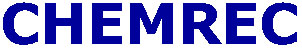 Chemrec Receives Two Prestigious Awards
Chemrec AB, the technology and project development company, offering to turn pulp mills to biorefineries through gasification of the residual product black liquor and synthesis of the gas to biofuels, recently received two prestigious awards, the AlwaysOn GoingGreen Global 200  and the 2011 Global Cleantech 100, both for the third year running.The AlwaysOn editorial team, along with partners at Morgan Stanley, SAP, KPMG, Hewlett-Packard, Goldman Sachs, Technology Partners, Bridge Bank, Sheppard Mullin, Silicon Valley Bank, NEA, and industry experts across the globe, scoured the entrepreneurial community to identify the top 200 private companies that are transforming our world into a safer, more efficient, and environmentally friendly place. Chemrec is honored to have been selected for the AlwaysOn GoingGreen Global 200 Award.The 2011 Global Cleantech 100 is produced by the Cleantech Group, providers of leading global market research, events and advisory services for the cleantech industry. The list is produced as part of the Global Cleantech 100 program, run in collaboration with the Guardian News and Media. This year 4 274 companies where nominated for the award. The final selection was done by an international expert panel of 70 individuals from the cleantech industry and investor community. “We are honored to receive this double recognition”, said Max Jonsson, CEO Chemrec. ”Our gasification technology has during the past year gone through extensive validation and is ready for demonstration on a commercial scale. We have also completed and taken into operation the BioDME plant which within the European BioDME project will provide the clean fuel tested by a Volvo test fleet of heavy trucks. Chemrec biofuels reduces green house gas emissions with 95%.” The 2011 list of AlwaysOn GoingGreen Global 200 firms is available on the website of AlwaysOn, http://www.aonetwork.com/AOStory/Announcing-2011-GoingGreen-Global-200-Top-Private-CompaniesThe full list of Global Cleantech 100 awardees is available on the website of the Cleantech Group, http://info.cleantech.com/GlobalCleantech100Report.For more information, please contact Jonas Rudberg, COO, Chemrec
Phone +46 8 440 40 56 or jonas.rudberg@chemrec.se About Chemrec	Chemrec AB is a Swedish company active in technology and project development for black liquor gasification which integrated in pulp mills offers the opportunity to produce large quantities of renewable motor fuels or electricity from biomass. The technology has potential to globally provide motor fuels equivalent to over 45 billion litres/year of gasoline (12 billion gallons/year). Chemrec owners are VantagePoint Venture Partners, Volvo Technology Transfer, Environmental Technologies Fund and Nykomb Synergetics. For more information, see www.chemrec.se